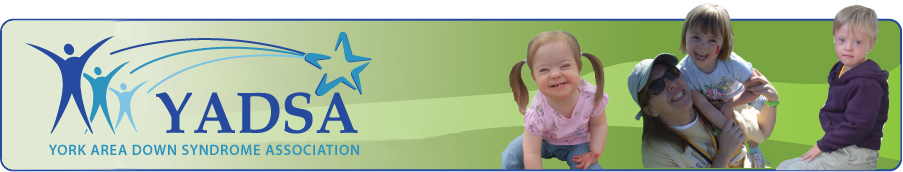  Area Down Syndrome AssociationGrant ApplicationYork Area Down Syndrome Association has started a family grant program. Family grants can be used to provide assistance for anything that directly improves the quality of life of individuals with Down syndrome. Grants of up to $500 per family will be offered for:1. Medical expenses not covered by insurance.2. All therapies for example PT, OT and Speech, not covered by insurance or family drivenmoney.3. Family members to attend conferences, seminars or training sessions that address issuespertinent to Down syndrome.4. Any other item that will benefit the growth and development of the child with Down Syndrome and their family members. Application Process• Grants will be available with a maximum of $500 per family per 12 months. We encourage allfamilies to apply but we ask you use allotted family driven funds prior to applying for a grant.• Total amount awarded annually will be based on availability of funds.• Family grants will be available to all York Area Down Syndrome Association membersequally with no basis on financial status, race or creed.• Complete the following form and mail to YADSA, .• Direct all questions to .• Your grant application will be reviewed and funds will be distributed within 30 days. All recipients will be notified by e‐mail or mail.• A check will be mailed to the family made payable to the provider. YADSA will need a receiptfrom provider for tax records.• Families are requested to contribute 5 hours of volunteer time to YADSA or fundraise a minimum of $500 in one calendar year for YADSA.Complete applications and mail to:YADSAGrant ApplicationName___________________________________________________Date__________________Address_______________________________________________________________________City_______________________________State________________________Zip_____________County________________________________________________________________________Home Phone___________________________________Cell Phone________________________Email_________________________________________________________________________Childs Name Receiving Service_____________________________________________________Date of Birth___________________________________________________________________Activity for which you are seeking funds_____________________________________________Dates of Activity________________________________________________________________Amount/Item Requested $________________________________(max of $500 per 12 months)Providers Information:Check made payable to___________________________________________________________Address_______________________________________________________________________City, State, Zip__________________________________________________________________-------------------------------------------------------------------------------------------------------------------------------Board Member Use Only:Date Received:______________________________ Date Distributed: ____________________________Volunteer Time: 	Date: ____________Hours: __________ Type of Service: ___________________Volunteer Time: 	Date: ____________Hours: __________ Type of Service: ___________________Volunteer Time: 	Date: ____________Hours: __________ Type of Service: ___________________Board Signature: ________________________________________ Date: __________________________